«Росатом» и его предприятия приняли участие в конференции МАГАТЭ, посвященной обращению с отработавшим ядерным топливомНа мероприятии были представлены результаты исследований специалистов проекта «Прорыв»Специалисты ряда предприятий госкорпорации «Росатом» приняли участие в международной конференции МАГАТЭ «Обращение с отработавшим топливом ядерных энергетических реакторов: принимая вызов», которая завершилась 14 июня в Вене (Австрия). Мероприятие было посвящено широкому спектру вопросов обращения с отработавшим топливом (ОЯТ) и решениям для обеспечения безопасного и эффективного обращения с новыми видами отработавшего топлива, которые будут способствовать устойчивому развитию новых реакторных технологий и атомной энергетики в целом. В конференции приняли участие представители электроэнергетического, топливного, научного и ряда других дивизионов «Росатома».В частности, представитель АО «Прорыв» поделился практическим опытом в области исследования вопросов надежности и безопасности уникального высокотехнологичного оборудования, предназначенного для выполнения основных операций изготовления и переработки ядерного топлива на объектах разной степени готовности: оснащенном оборудованием и вводимом в эксплуатацию модуле фабрикации/рефабрикации топлива (МФР) и находящемся в стадии проектирования и макетирования оборудования модуле переработки (МП) строящегося в Северске (Томская обл.) Опытно-демонстрационного энергокомплекса (ОДЭК), и сведениями о проведенных комплексных исследованиях, подтверждающих надежность и безопасность их эксплуатации.«Исследования специалистов проекта „Прорыв“ подтверждают высокий уровень надежности объектов строящегося в Северске энергокомплекса IV поколения. В рамках проекта мы впервые в мире создаем на одной площадке ядерный энергокомплекс IV поколения с замыканием ядерного топливного цикла (ЯТЦ), включающий инновационный реактор БРЕСТ-300 на быстрых нейтронах и пристанционный завод с модулями производства и переработки ядерного топлива. Для объективной оценки рисков мы разработали уникальные для объектов ЯТЦ методики анализа надежности технологического оборудования МФР и МП и взрывопожаробезопасности технологических процессов в различных режимах, включая отклонения от нормальной эксплуатации. Полученные данные подтверждают высокий уровень надежности и большой запас безопасности объектов по сравнению с требованиями нормативных документов», — рассказал представитель проектного направления «Прорыв», главный технолог — руководитель направления МП И РАО АО «Прорыв» Андрей Никулин. Он подчеркнул, что разработанные в России методики универсальны и могут применяться на других производствах ядерного топливного цикла.Справка:Участие в мероприятиях МАГАТЭ является для госкорпорации «Росатом» не только площадкой для всестороннего взаимодействия с международными организациями, профильными государственными структурами и организациями зарубежных стран, но и возможностью международной апробации проводимых научных исследований в области обоснования безопасности объектов использования атомной энергии и соответствия аспектов, рассматриваемых при создании инновационных ядерных энерготехнологий IV поколения, современным международным тенденциям.Проект «Прорыв» реализуется госкорпорацией «Росатом» и предусматривает создание новой технологической платформы атомной энергетики на базе замкнутого ядерного топливного цикла с использованием реакторов на быстрых нейтронах. Такая технология позволит исключить тяжелые аварии на АЭС, исключить эвакуацию и отселение населения при возникновении аварий на энергоблоке, вырабатывать электроэнергию без накопления облученного ядерного топлива и многократно повторно использовать отработавшее ядерное топливо, что снимет проблему ограниченности ресурсной базы атомной энергетики. В рамках проекта в городе Северск Томской области на площадке Сибирского химического комбината (АО «СХК») создается Опытно-демонстрационный энергокомплекс (ОДЭК), который позволит отработать технологии, продемонстрировать замыкание ядерного топливного цикла и сделать первый шаг в построении атомной энергетики нового поколения.Крупные российские компании успешно реализуют научно-исследовательские проекты, формируя новые технологические кластеры. Развитие прорывных технологий повышает конкурентоспособность отечественной экономики. «Росатом» и его предприятия принимают активное участие в этой работе.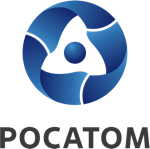 Медиацентр атомнойпромышленности
atommedia.onlineПресс-релиз17.06.24